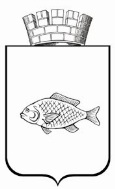 ИШИМСКАЯ ГОРОДСКАЯ ДУМАРЕШЕНИЕ17.04.2020                                                                                                         №315В соответствии со статьями 7, 43-47, 50-51 Федерального закона от 06.10.2003 № 131-ФЗ «Об общих принципах организации местного самоуправления в Российской Федерации», Уставом города Ишима Ишимская городская ДумаРЕШИЛА:Внести в решение Ишимской городской Думы от 28.06.2006 № 100 «Об утверждении Положения о порядке управления и распоряжения имуществом, находящимся в собственности муниципального образования городской округ город Ишим» (в редакции от 26.02.2009 N 291, от 20.01.2011 N 36, от 28.07.2011 N 77, от 28.11.2013 N 270, от 27.03.2014 N 292, от 27.05.2014 N 308, от 31.08.2017 № 142) следующие изменения:дополнить статью 10 приложения №1 к решению частью 5 следующего содержания:«5. Эксплуатация имущества, переданного в оперативное управление или хозяйственное ведение осуществляется в соответствии с положениями действующего законодательства Российской Федерации, Тюменской области и муниципальных правовых актов города Ишима в данной сфере правоотношений.  Использование имущества, в том числе и автотранспорта, предназначенного для исполнения полномочий должностными лицами органов местного самоуправления, руководителями муниципальных учреждений или унитарных предприятий, которым установлен ненормированный рабочий день, осуществляется в зависимости от исполняемых обязанностей, в том числе и в нерабочее время.».Опубликовать настоящее решение в газете «Ишимская правда», в сетевом издании «Официальные документы города Ишима» (www.ishimdoc.ru) и разместить на официальном сайте муниципального образования городской округ город Ишим ishim.admtyumen.ru.Контроль за исполнением настоящего решения возложить на постоянную комиссию Ишимской городской Думы по бюджету, экономике и предпринимательству.Глава города                                                                                         Ф.Б. ШишкинО внесении изменений в решение Ишимской городской Думы от 28.06.2006 № 100 «Об утверждении Положения о порядке управления и распоряжения имуществом, находящимся в собственности муниципального образования городской округ город Ишим» (в редакции от 26.02.2009 № 291,от 20.01.2011 № 36, от 28.07.2011 № 77, от 28.11.2013 № 270,от 27.03.2014 № 292, от 27.05.2014 № 308, от 31.08.2017 № 142)